Solidním nájemcům pronajmu, ideálně dlouhodobě, nově zrekonstruovaný byt 3 + 1 (84 m2) s garáží, sklepem a malou zahrádkou v obci Želatovice. Byt je po celkové rekonstrukci vodo, topo, elektro, omítky, podlahy, okna. Byt částečně vybavený: Nová kuchyňská linka včetně spotřebičů, nová pračka a sušička, manželská postel, sedačka, stolek. V bytě je zavedený internet. Nájemné 11 000 Kč + voda, energie a fond oprav. Tel: 605 203 463; email: horacek@ibis.cz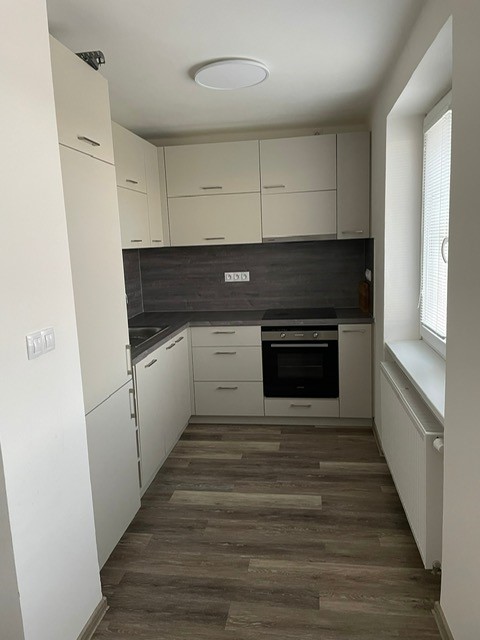 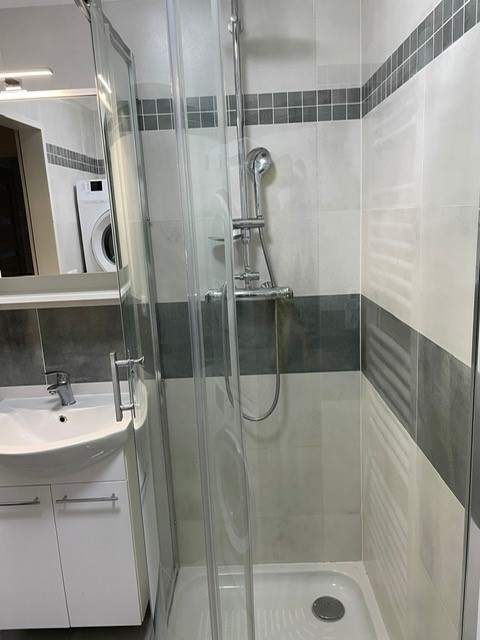 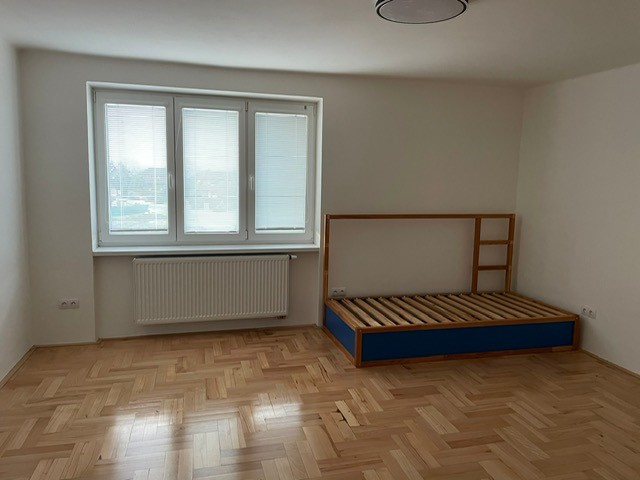 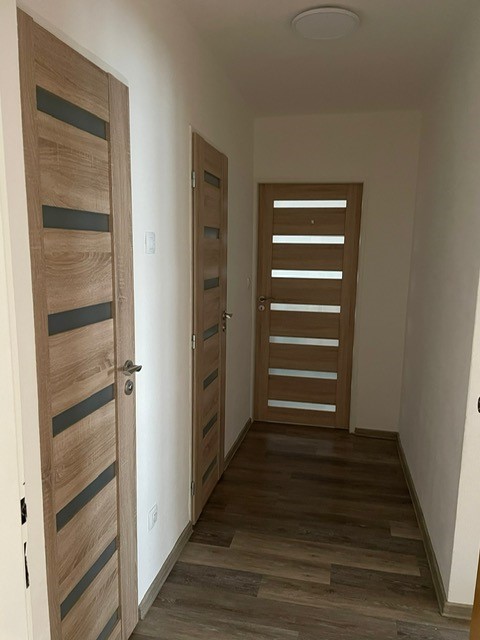 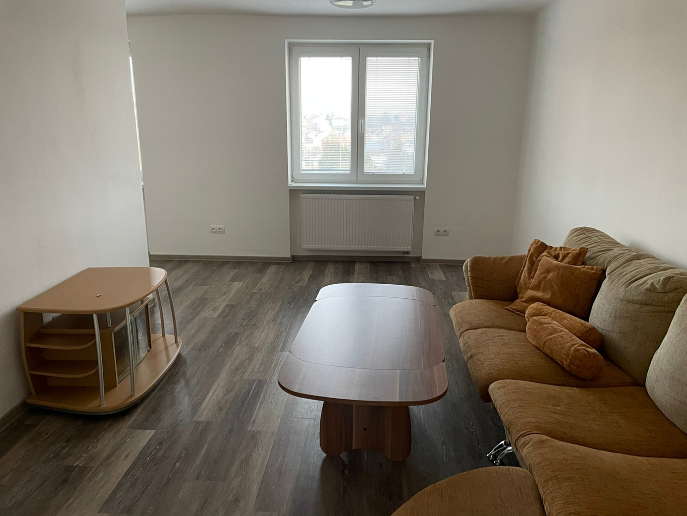 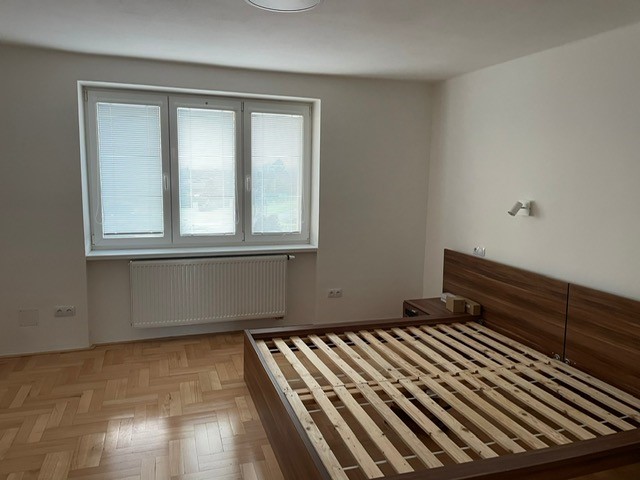 